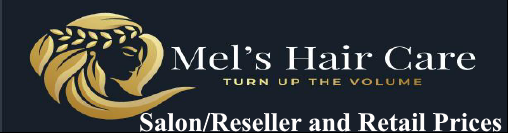 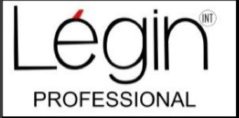 					Salon/Reseller Price* 		Retail Price*To qualify for salon/reseller prices, customers must spend R500 or more.Hair Colour Lock250 ml Shampoo 			R110 				R180 250 ml Conditioner 			R120				R198 250 ml Mask				R130				R216 
Hair Hydrate250 ml Shampoo			R110				R180 250 ml Conditioner			R120				R198 250 ml Mask				R130 				R216 
Hair Thickening 250 ml Shampoo			R110				R180 250 ml Conditioner			R120				R198 
Hair Repair
250 ml Shampoo			R110				R180 250 ml Conditioner			R120				R198 250 ml Intense Repair Mask		R130				R216 1 000 ml Intense Repair Mask		R320				R640 Silver / Blond250 ml Shampoo			R110				R180 1000 ml Shampoo			R310				R558 250 ml Conditioner			R120				R198 1 000 ml Conditioner			R320				R576 250 ml Light Weight Leave-in		R130				R216 
Botox Treatment 250 ml Clarifying Shampoo		R110				R180 50 ml Botox Treatment			R190				R250 250 ml Botox Treatment			R335				R603 500 ml Botox Treatment			R680				R1 224 
Botox Aftercare 250 ml After Care Shampoo		R110				R180 250 ml After Care Conditioner		R120				R198 250 ml Maintenance Mask		R130				R216					Salon/Reseller Price* 		Retail PriceFinishing Products 100 ml Silk Drops			R120				R180 1litre Silk Drops				R380  100 ml Argan Oil			R120				R198 100 ml Shine Spray			R110				R198 250 ml Firm Hold Hair Spray		R110				R198 250 ml Blow Style Lotion		R110				R198 250 ml Thermal Protect Heat Spray	R130				R216 Styling Aids 50 ml Shape Wax			R80				R126 50 ml Matt Wax				R80				R126 50 ml Gel Wax				R80				R126 50 ml Fibre Putty			R80				R126 Masks & Treatments 250 ml Nine Effects Leave-in		R150				R252 250 ml 60 Second Mask			R150				R252 250 ml Invigorating Mint Mask		R140				R250 1 000 ml Invigorating Mint Mask		R360				R648Capelli Brazilian Treatment 250 ml Deep Cleansing			R110				R180 500 ml Deep Cleansing			R180				R324 1 000 ml Deep Cleansing		R300				R540 250 ml Reconstructor			R390				R702 500 ml Reconstructor			R700				R1 260 1 000 ml Reconstructor			R1 360				R2 448 250 ml Treatment Mask			R130				R216 500 ml Treatment Mask			R210				R342 1 000 ml Treatment Mask		R360				R648 1 000 ml Reconstructor Set1/2/3		R1900 250 ml Set 1/2/3			R720				R1 296 
Capelli After Care 250 ml After Care Shampoo		R110				R180 250 ml After Care Conditioner		R120				R216 
Kera Care Brazilian Treatment 250 ml Deep Cleansing			R110				R180 500 ml Deep Cleansing			R180				R324 1 000 ml Deep Cleansing		R300				R504 250 ml Reconstructor			R360				R648 500 ml Reconstructor			R660				R1 118 1 000 ml Reconstructor			R1 320				R2 376 250 ml Conditioning Mask		R130				R216 500 ml Conditioning Mask		R190				R342 1 000 ml Conditioning Mask		R360				R648 250 ml Set 1/2/3 			R520				R936 500 ml Set 1/2/3 			R960 				R1 728 1 000 ml Set 1/2/3/ 			R1 900 				R3 420 Kera Care After Care 250 ml After Care Shampoo 		R110 				R180 1 000 ml After Care Shampoo 		R280 				R504 250 ml After Care Conditioner 		R120 				R198 1 000 ml After Care Conditioner 		R300 				R540 250 ml After Care Mask			R130 				R216 					Salon/Reseller Price* 		Retail PricePeroxide & Bleach 1 000 ml Peroxide 20%,30%, 40% 	R90 				R120 500 g White Bleach 			R120 				R198 500 g Blue Bleach 			R120 				R198 Legin Fashion Colours 150 ml Red 				R140 150 ml Blue 				R140 150 ml Purple 				R140 150 ml Pink 				R140 150 ml Green 				R140 150 ml Yellow 				R140 Basin Shampoo Sulphate Free 5 litre Rooibos, Aloe 			R210 				R400 5 litre Argan 				R210 				R400 5 litre Tea Tree 				R220				R420 
Basin Conditioner Sulphate Free 5 litre Rooibos, Aloe 			R220				R420 5 litre Argan				R220 				R420 5 litre Tea Tree 				R230 				R430 
Anti Dandruff 5 litre Shampoo 			R420 5 litre Conditioner			R440 *To qualify for salon/reseller prices, customers must spend R500 or more.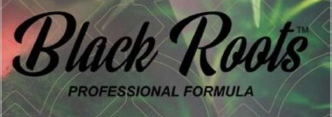 250 ml Moisturising Shampoo 		R110 250 ml Moisturising Conditioner 		R120 250 ml Curl Activator Gel 		R100 250 ml Leave in Scalp Treat Wash 	R100 250 ml Scalp Treatment Spray 		R100 250 ml Oil Moisturising Lotion 		R100 250 ml Afro Braid Spray 		R100 250 ml Dreadlock Spray 		R100 150 ml Deep Stimulating Treat 		R100 150 ml Bees Wax 			R100 150 ml Vitamin Plus 			R80 150 ml Hair Fertilizer 			R90 100 ml Jamaican Castor Oil 		R100 100 ml Rapid Hair Growth 		R100 50 ml Silicone 				R80 100 ml Tissue Oil 			R100 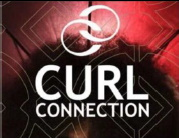 250 ml Deep Nourishing Shampoo 	R100 250 ml Hydrating Conditioner 		R110 250 ml Mild Co-Wash 			R110 250 ml Platinum Silver Shampoo 	R110 250 ml Platinum Silver Conditioner 	R120 250 ml Detangling Softener Spray 	R120 250 ml Hair Scalp Butter 		R120 500 ml Curl Styling Jelly			R130 250 ml Protein Feed Mask 		R120 150 ml Multi Oil Serum 			R120 250 ml Colour Butter 			R120 